Каждый гражданин Российской Федерации, осуществляющий трудовую деятельность, имеет право на получение пенсионных выплат в преклонном возрасте. Подавляющее большинство лиц, которые имеют право на пенсию, прекращают работать и живут только за счет нее.Однако известно, что размер пенсионного обеспечения в нашей стране крайне низкий, в связи с чем многие пенсионеры продолжают трудовую деятельность, получая при этом соответствующие выплаты. Эта категория граждан имеет дополнительные права и гарантии.Права работающего пенсионераВ первую очередь, они могут рассчитывать на получение пенсии. Однако следует отметить, что денежные выплаты, которые они получают, не подлежат ежегодной индексации. Это связано с тем, что в 2016 году Правительством был наложен соответствующий мораторий.За пенсионеров, равно как и за остальных категорий работников, организации-работодатели уплачивают страховые взносы. Таким образом, объем накопленных пенсионных баллов у работающих пожилых людей увеличивается с каждым годом.Так, ежегодно пенсионный фонд производит соответствующую корректировку выплат.  Осуществляется в августе. Именно с этого месяца работающие пенсионеры получают прибавку к пенсии. Следует понимать, что это не является индексацией в той форме, которая проводится для выплат неработающим получателям пенсионных денег.Социальные привилегииПенсионеры, в том числе и работающие, имеют право на ряд социальных привилегий, которые, по большей части, связаны с наличием у них льготного статуса. Разберем подробнее.1. Льготы по оплате капремонта. Так, федеральные льготники (инвалиды, «чернобыльцы» ветераны ВОВ и боевых действий и некоторые другие) частично освобождены от оплаты капремонта. Им положена субсидия в размере 50% процентов. Кроме этого, решением региональных властей льготы по оплате капремонта могут иметь граждане старше 70 лет (50% субсидия) и старше 80 лет (100% субсидия). Льготы пенсионерам по возрасту положены только в том случае, если жилье находится в их собственности, а проживают они одни или совместно с другим лицом, имеющим аналогичные послабления.2. Льготы по оплате услуг ЖКХ. Граждане, которые относятся к категории льготников, также могут претендовать на снижение платежей за коммунальные услуги.Кроме этого, отдельные категории льготников имеют право на получение единовременной денежной выплаты и набора социальных услуг. Перечень получателей строго определен законом.В их число входят:инвалиды;ветераны;лица, пострадавшие от техногенных катастроф;В отдельных регионах граждане преклонного возраста могут рассчитывать на льготный проезд в муниципальном транспорте, а также имеют преференции при получении медицинской помощи.Следует отметить, что подавляющее большинство социальных льгот устанавливается работающим пенсионерам решением региональных властей на местах.Право на компенсацию путевки от работодателя без уплаты НДФЛС 2022 года работающие пенсионеры освобождаются от уплаты НДФЛ за компенсацию, предоставленную работодателем за приобретенные путевки в санатории или дома отдыха. Причем приобретать путевки и получать компенсацию можно не только на себя, но и на всех членов своей семьи.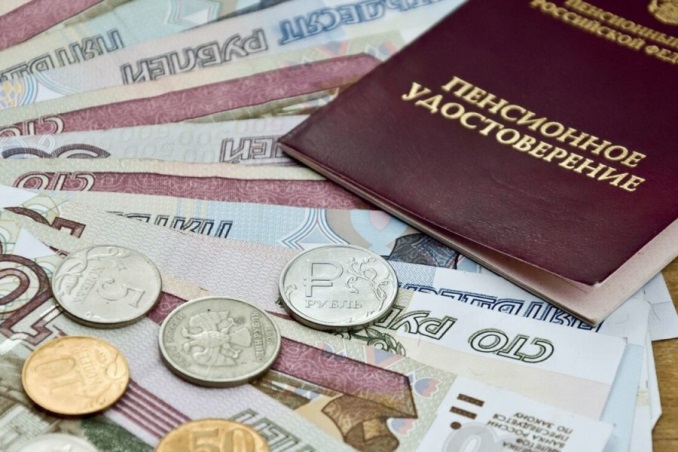 Право на дополнительные выходныеЕжегодно работающий пенсионер имеет право на два дополнительных выходных с сохранением заработной платы. Государство предоставляет возможность на прохождение диспансеризации и наделят пенсионеров двумя днями для ее реализации.Также работающие пенсионеры имеют право на неоплачиваемый отпуск сроком 14 календарных дней, но оплачиваться он не будет.Право не отрабатывать две неделиВ случае, если пенсионер решил уволиться, то положенной отработки в 2 недели работодатель не вправе от него требовать. Увольнение должно произойти именно в тот день, который пенсионер указал в своем заявлении.Составитель:Дьяконова С.Ю., юрисконсульт ЦПИОтветственный за выпускЛ.Б. Асланова, директорМБУК «Межпоселенческая библиотека»МБУК «Межпоселенческая библиотека»МО Темрюкский районг. Темрюк ул. Ленина 88Тел. (861-48) 5-23-93knigatemcpi@yandex.ruhttp://www.bibliotemryuk.ru/МБУК «Межпоселенческая библиотека»МО Темрюкский район Центр правовой информации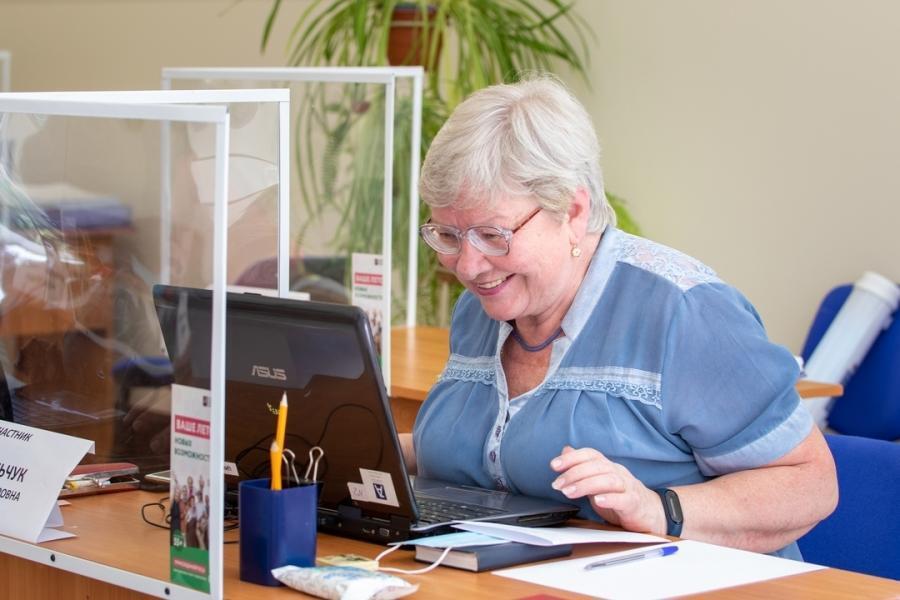 «Трудовые права работающих пенсионеров»г. Темрюк2022г